.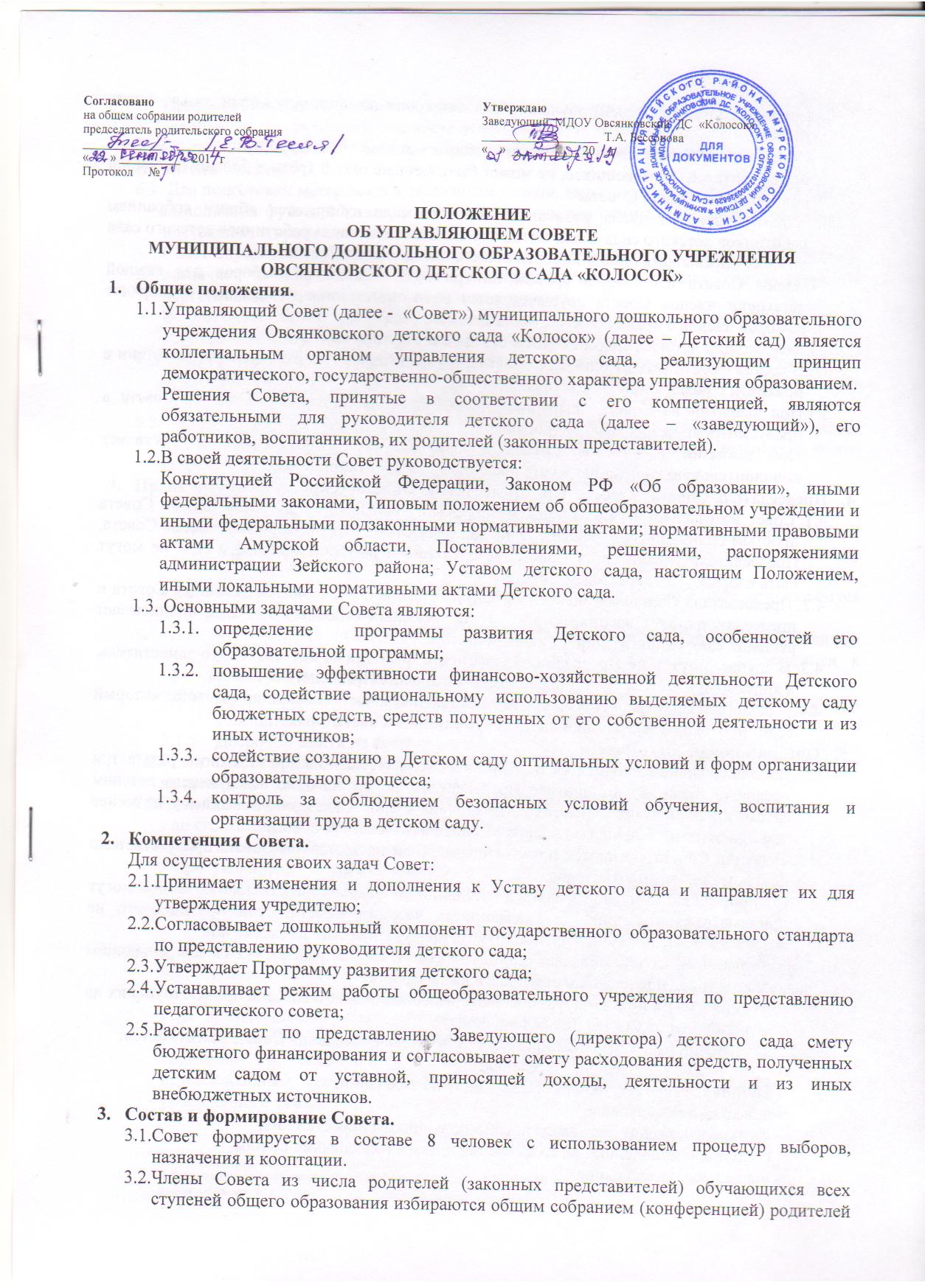  (законных представителей) обучающихся всех групп по принципу «одна семья – один голос».Общее количество членов Совета, избираемых из числа родителей (законных представителей) обучающихся, не может быть меньше одной трети и больше половины общего числа членов Совета.Члены Совета из числа работников детского сада избираются общим собранием работников детского сада. Количество членов Совета из числа работников детского сада не может превышать одной четверти общего числа членов Совета.Члены Совета избираются сроком на три года. Процедура выборов для каждой категории членов Совета осуществляется в соответствии с положением о порядке выборов членов Управляющего Совета детского сада.Заведующий детским садом входит в состав Совета по должности.В состав Совета входит один представитель учредителя детского сада в соответствии с приказом о назначении учредителя.При выбытии из Совета  выборных членов проводятся довыборы членов Совета в предусмотренном для выборов порядке. При выбытии из членов Совета кооптированных членов Совет осуществляет дополнительную кооптацию в установленном для кооптации порядке.Председатель Совета, заместитель Председателя Совета, секретарь Совета. Совет возглавляет Председатель, избираемый голосованием из числа членов Совета простым большинством голосов от числа присутствующих на заседании членов Совета. Председатель учредителя в Совете, заведующий и работники детского сада не могут быть избраны Председателем Совета. Председатель Совета организует и планирует его работу, созывает заседания Совета и председательствует на них, организует на заседании ведение протокола, подписывает решения Совета, контролирует их выполнение. В случае отсутствия Председателя Совета его функции осуществляет его заместитель, избираемый в порядке, установленном для избрания Председателя Совета. Для организации работы Совета избирается (назначается) секретарь Совета, который ведёт протоколы заседаний и иную документацию Совета.Организация работы Совета.Заседания Совета проводятся по мере необходимости, но не реже одного раза в три месяца, а также по инициативе Председателя, по требованию заведующего детским садом, представителя учредителя, заявлению членов Совета, подписанному не менее чем одной четвёртой частью членов от списочного состава Совета. Решения Совета считаются правомочными, если на заседании Совета присутствовало не менее половины его членов.По приглашению членов Совета в заседании с правом совещательного голоса могут принимать участие лица, не являющиеся членами Совета, если против этого не возражает более половины членов Совета, присутствующих на заседании. Каждый член Совета обладает одним голосом. В случае равенства голосов решающим является голос председательствующего на заседании. Решения Совета принимаются абсолютным большинством голосов присутствующих на заседании членов Совета (более половины).На заседании Совета ведётся протокол. В протоколе заседания Совета указываются:- место и время проведения заседания;- фамилия, имя, отчество присутствующих на заседании;- повестка дня заседания;- краткое изложение всех выступлений по вопросам повестки дня;- вопросы, поставленные на голосование и итоги голосования по ним;- принятые постановления.Протокол заседания Совета подписывается председательствующим на заседании и секретарём заседания, которые несут ответственность за достоверность протокола. Члены Совета работают безвозмездно в качестве добровольцев.Комиссии Совета. Для подготовки материалов к заседаниям Совета, выработки проектов постановлений и выполнения функций Совета в период между заседаниями Совет имеет право создать постоянные и временные комиссии Совета.Совет определяет структуру, количество членов и персональное членство в комиссиях, назначает из числа членов Совета их председателя, утверждает задачи, функции, персональный состав и регламент работы комиссий.В комиссии могут входить с их согласия любые лица, которых Совет сочтёт необходимыми для осуществления эффективной работы комиссии. Постоянные комиссии создаются по основным направлениям деятельности Совета. Временные комиссии создаются для подготовки отдельных вопросов деятельности детского сада, входящих в компетенцию Совета. Предложения комиссии носят рекомендательный характер и могут быть утверждены Советом в качестве обязательных решений при условии, если они не выходят за рамки полномочий Совета.Права и ответственность членов Совета. Член Совета имеет право:Участвовать в обсуждении и принятии решений Совета, выражать в письменной форме своё особое мнение, которое подлежит приобщению к протоколу заседания Совета;Инициировать проведение заседания Совета по любому вопросу, относящемуся к компетенции Совета;Требовать от администрации детского сада предоставления всей необходимой для участия в работе Совета информации по вопросам, относящимся к компетенции Совета;Присутствовать на заседании педагогического совета детского сада с правом совещательного голоса;Досрочно выйти из состава Совета по письменному уведомлению Председателя. Член Совета обязан принимать участие в работе Совета, действовать при этом исходя из принципов добросовестности и здравомыслия.Член Совета выводится из его состава по решению Совета с следующих случаях:- по его желанию, выраженному в письменной форме;- при отзыве представителя учредителя;- при увольнении с работы заведующего детским садом, или увольнении работника детского сада, избранного членом Совета, если они не могут быть кооптированы в состав Совета после увольнения;- в случае совершения аморального поступка, несовместимого с выполнением воспитательных функций, а также за применение действий, связанных с физическим или психическим насилием над личностью воспитанников;- в случае совершения противоправных действий, несовместимых с членством в Совете;- при выявлении следующих обстоятельств, препятствующих участию в работе Совета: лишение родительских прав, судебный запрет заниматься педагогической и иной деятельностью, связанной с работой с детьми, признание по решению суда недееспособным, наличие неснятой или непогашенной судимости за совершение умышленного тяжкого или особо тяжкого уголовного преступления. Коопта́ция (лат. cooptatio — дополнительное избрание) — введение в состав выборного органа новых членов либо кандидатов собственным решением данного органа без проведения дополнительных выборов. Кооптация может в дальнейшем утверждаться на общем собрании соответствующей организации, если того требуют её учредительные документы.